Final Learning Symposium  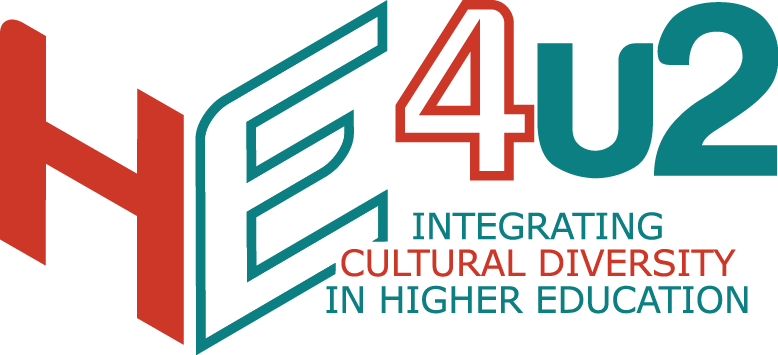 Barcelona, Thursday 15 November 2018eucen 2018 Autumn Seminar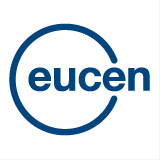 Internationalisation of ULLL - How to integrate Cultural Diversity in practiceBarcelona, Thursday 15-16 November 2018BSM, Balmes 132, 08008 Barcelona | SpainREGISTRATION FORMPERSONAL DETAILSNOTE: Your email address will be included in EUCEN’s distribution list, used exclusively to disseminate EUCEN events and news of high interest in the field of LLL. Tick this box  if  you do not wish to be added to EUCEN’s mailing list. OPTIONS FOR PARTICIPATION (see overleaf what each option includes)1 Link to the “General Terms and Conditions” http://www.eucen.eu/files/TermsConditions_eucen_events_2015.pdf 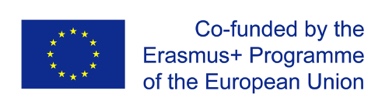 1. What does my registration only for the HE4u2 Symposium include?Activity co-financed by the Erasmus+ project 2015-3459/001-001- access to the plenaries and workshops planned for Thursday 15 November 2018- access to the music concert on Thursday 15 November 2018 - one coffee break in the morning and one in the afternoon on Thursday 15 November 2018- some appetizers at lunch time- a certificate of participation2. What does my registration only for the Autumn Seminar include?- the possibility to present your work and have a full paper included in the next eJournal of ULLL 
please see the Call for Contributions at http://eucenstudies.eucen.eu- access to the plenaries and workshops starting after 14:30 on Thursday 15 November 2018- one coffee break in the afternoon of Thursday 15 November 2018- access to the music concert on Thursday 15 November 2018 - dinner on Thursday 15 November 2018- access to the plenaries and workshops on Friday 16 November 2018- one coffee break in the morning and one in the afternoon on Friday 16 November 2018- lunch on Friday 16 November 2018- a certificate of participation3. What does my registration as Accompanying person include?- access to the concert on Thursday 15 November 2018- dinner on Thursday 15 November 2018To benefit from the Early Bird registration fee, send your registration form fully filled in together with the proof of your bank transfer make to the account shown below. Only members up-to-date in subscription fees can benefit from the eucen-members reduced registration fee. Registration forms can only be processed if the acceptance box of the Terms and Conditions of eucen events has been ticked and the form has been signed. Registration forms must be filled in completely in order to be processed. You will be registered only when you have received confirmation from eucen. If you do not receive confirmation within 7 days, please contact events@eucen.eu. Thank you.  Please return this form to events@eucen.eu to complete the registration process – Thank you You can contact events@eucen.eu, if you have any questions or need help.Title (Mr/Ms/Dr/Prof.…)NameNameSurnameJob title (Director/Lecturer…)OrganisationCityCountryCountryCountryEmailTelephoneFaxFaxAny special needs? 
(e.g. vegetarian food)Yes, I want to attend the HE4u2 Symposium on Thursday 15 November 20180€Participation at the 2018 eucen Autumn Seminar. Choose only one possibility for this option:Participation at the 2018 eucen Autumn Seminar. Choose only one possibility for this option:Participation at the 2018 eucen Autumn Seminar. Choose only one possibility for this option:- I will not participate in the Autumn Seminar0€- Registration Fee to the seminar. EUCEN MEMBERS EARLY BIRD FEE PAYMENT 220€- Registration Fee to the seminar. NON-MEMBERS EARLY BIRD FEE PAYMENT 250€- Registration Fee received AFTER 21 September 2018. EUCEN MEMBERS240€- Registration Fee received AFTER 11 September 2017. NON-MEMBER OF EUCEN 270€Yes, one Accompanying person will attend with me the Autumn Seminar 60€ADD UP YOUR CHOICES AND WRITE THE TOTAL TO PAY:      €I HAVE READ AND I ACCEPT THE TERMS AND CONDITIONS OF EUCEN CONFERENCES AND EVENTS 1I HAVE READ AND I ACCEPT THE TERMS AND CONDITIONS OF EUCEN CONFERENCES AND EVENTS 1 DATESIGNATUREMethod of payment - we only accept bank transfers to the following bank account:Bank –  ING (Rue des Wallons, 2 – B-1348 Louvain-la-Neuve. Belgium)Account holder – EUCEN (European University Continuing Education Network)Account number – 340-1508497-88    |    IBAN – BE56 3401 5084 9788    |    BIC (SWIFT) – BBRUBEBBPlease quote the reference – “2018seminar” and your Surname.To guarantee your registration, we kindly request you to make full payment of the amount immediately and attach proof of payment to your registration form. An invoice will be sent to you on receipt of your payment. Thank you. All bank charges arising from transfers are to be paid by the participant.